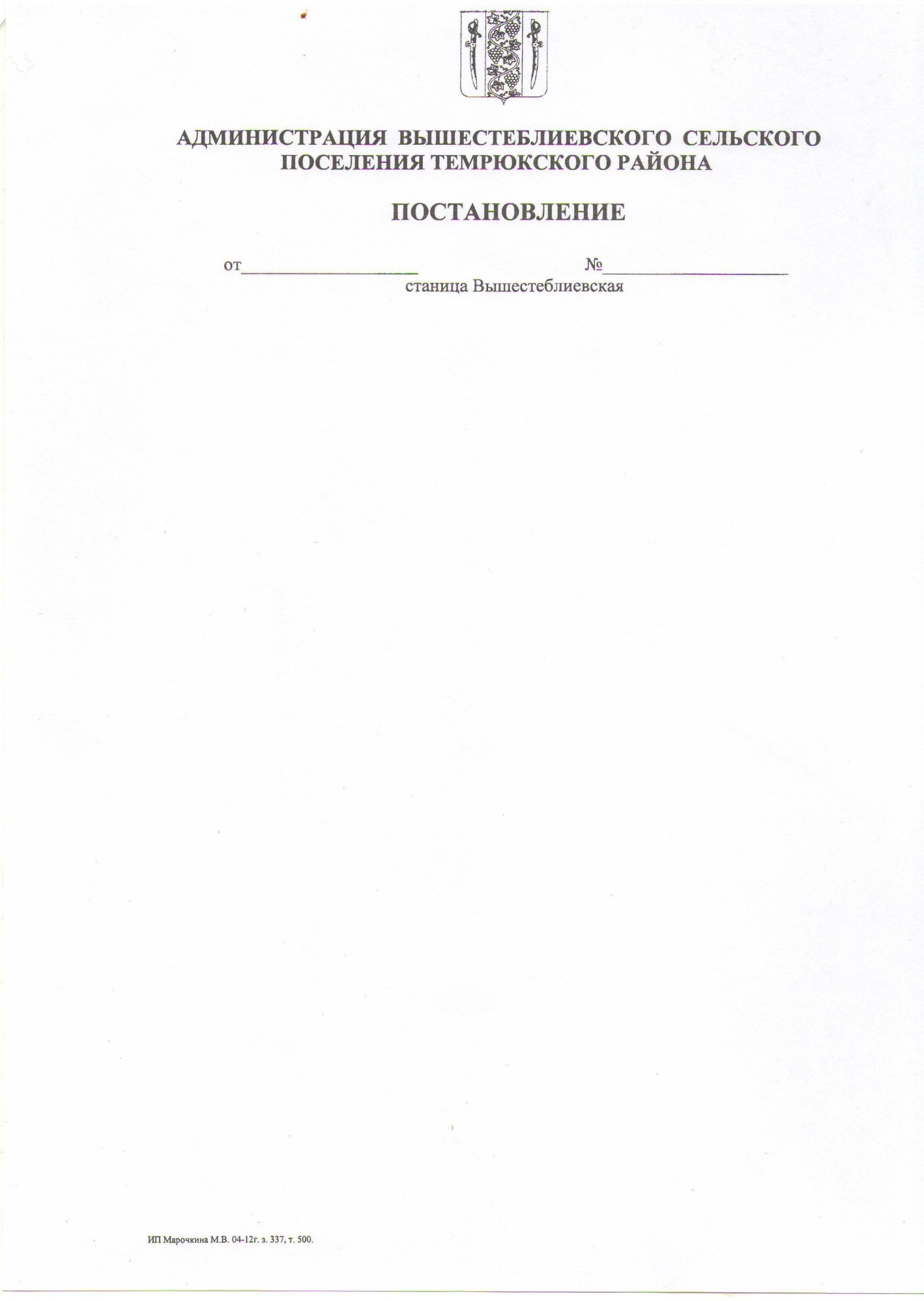 АДМИНИСТРАЦИЯ ВЫШЕСТЕБЛИЕВСКОГОСЕЛЬСКОГО ПОСЕЛЕНИЯ ТЕМРЮКСКОГО РАЙОНАПОСТАНОВЛЕНИЕ        от 11.12.2015                                                                                                    №  309станица ВышестеблиевскаяО назначении проведения публичных слушаний по вопросу предоставления разрешения на отклонение от предельных параметров разрешенного строительства объекта капитального строительстваВ целях обеспечения прав и законных интересов гражданина, руководствуясь  статьей 40 Градостроительного кодекса Российской Федерации, Федеральным    законом    от   06  октября   2003 года  № 131-ФЗ «Об общих  принципах  организации  местного  самоуправления  в Российской  Федерации», Правилами землепользования и застройки Вышестеблиевского сельского поселения Темрюкского района, утвержденные решением XVII  сессии  Совета Вышестеблиевского сельского поселения Темрюкского района  III созыва от 21  мая 2015 года № 55 «Об утверждении «Правил землепользования и застройки Вышестеблиевского сельского поселения Темрюкского района», решением Совета Вышестеблиевского сельского поселения Темрюкского района от  28 августа  2006  года  № 60  «О   утверждении    Положения   о   публичных   слушаниях Вышестеблиевского сельского поселения Темрюкского района», п о с т а н о в л я ю:1. Назначить проведение публичных слушаний по вопросу предоставления разрешения на отклонение от предельных параметров разрешенного строительства объекта капитального строительства на земельном участке, площадью 623 квадратных метров, с кадастровым номером 23:30:0803017:31, расположенного по адресу: Краснодарский край, Темрюкский район, станица Вышестеблиевская,  переулок Почтовый, 43,  принадлежащий Щиренко Людмиле Григорьевне,  на 29 декабря  2015 года  в 15 часов 00  минут  в актовом  зале  администрации  Вышестеблиевского сельского поселения Темрюкского района2. Ведущему специалисту по вопросам архитектуры и градостроительства администрации Вышестеблиевского сельского поселения Темрюкского района Н.А. Кушик  осуществлять техническое сопровождение проведения публичных слушаний по вопросу предоставления разрешения на отклонение от предельных параметров разрешенного строительства объекта капитального строительства в рамках своей компетенции.3. Опубликовать настоящее постановление в газете «Тамань» и разместить на официальном сайте администрации в сети «Интернет»ООО «Редакция газеты «Тамань», тел. 5-24-54, 03-14 г., з. 175, т. 3004. Контроль за выполнением настоящего постановления возложить на начальника отдела имущественных и земельных отношений администрации Вышестеблиевского сельского поселения Темрюкского района  Д.В. Колмыка.5.Постановление  вступает в силу со дня его официального опубликования.Глава Вышестеблиевскогосельского поселения Темрюкского района                                                                        П.К. Хаджиди